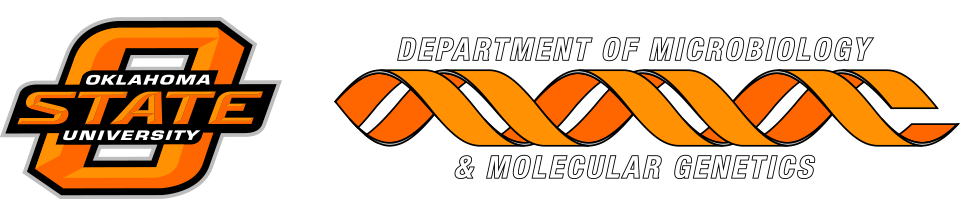 
MICROBIOLOGY & MOLECULAR GENETICSDepartmental Journal ClubMICR 6120MondayApril 09, 201811:30am-12:20pmRM 215 LSEPresented byBen Nelson
PHD StudentAnti−PD-1 Antibody Treatment Promotes Clearance of Persistent Cryptococcal Lung Infection in Mice
Jonathan A. Roussey, Steven P. Viglianti, Seagal Teitz-Tennenbaum, Michal A. Olszewski and John J. Osterholzer